УКРАЇНАПОЧАЇВСЬКА  МІСЬКА  РАДАСЬОМЕ  СКЛИКАННЯСІМНАДЦЯТА СЕСІЯР І Ш Е Н Н Явід «     » грудня  2016 року                                           	              № ПроектПро змінувартості гарячого харчування учнів в загальноосвітніх навчальних закладах Почаївської  міської об’єднаної територіальної громадина 2016/2017 навчальний рікРозглянувши лист  директора Почаївської ЗОШ I-III ступенів Кухаревич Варвари Омелянівни за вхід №867 від 01.12.2016 року, та подані розрахунки вартості гарячих обідів на 2017 рік, керуючись Законом України «Про місцеве самоврядування в Україні» сесія Почаївської міської ради  ВИРІШИЛА: 	1. Затвердити вартість гарячого харчування учнів у загальноосвітніх навчальних закладах Почаївської міської об’єднаної територіальної громади з  01 січня 2017 рік у розмір до 15 (п’ятнадцяти) грн за один комплексний обід.2. Відповідальність за виконанням даного рішення покласти на директора Почаївської ЗОШ I-III ступенів Кухаревич Варвару Омелянівну,  директора Старотаразької ЗОШ I-II ст. Курача Станіслава Йосиповича, завідувачку Почаївської ЗОШ I ст. Голуб Тетяна Іванівну.3. Контроль за виконанням даного рішення покласти на постійну комісію з питань соціально-економічного розвитку інвестицій та бюджету.Чубик А.В.Новаковська І.Ю.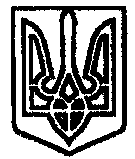 